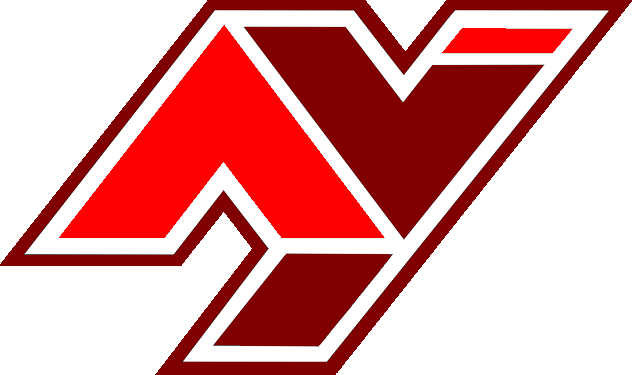 PLAR (Prior Learning Assessment and Recognition) Challenge InformationInterested in seeking OSSD credit for knowledge and skills acquired outside of your TDSB education? PLAR is a process through which you can attempt to gain a TDSB course credit. It assesses and evaluates prior or extra learning that you have completed to determine whether you meet provincial curriculum expectations of a specific course, for which you may be eligible to receive the credit towards your diploma.All interested students and parents/guardians must attend a mandatory city-wide information/orientation session being held by the TDSB Main Office on Monday, February 5, 2018 from 6:00pm to 8:30pm at Earl Haig Secondary School.The challenge process will be clarified and curriculum specialists will answer questions. There is a letter available in the Guidance Office with details outlining the process.**Important: Registration is from 6:00pm to 6:30pm and the presentation is from 6:30pm to 8:30pm**For further information or questions please contact Ms. Field in Guidance.